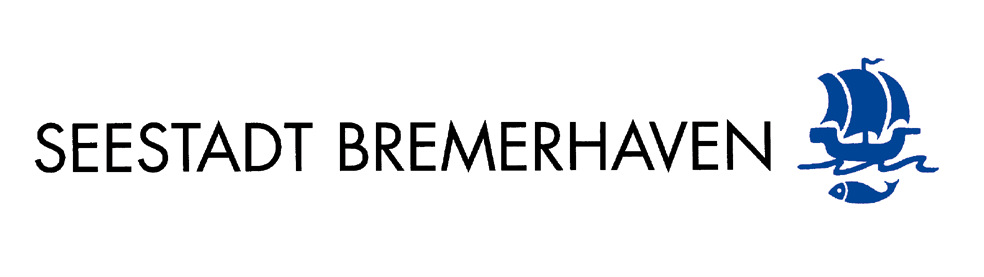 Vereinbarung zur gemeinsamen Verantwortung nach Art. 26 EU-DSGVO im Rahmen der Nutzung des Videokonferenz-Systems JitsiGeltungsbereich:Magistrat der Stadt Bremerhavenafz Schuldner- und Insolvenzberatung in Bremerhaven GmbHStand: 06.2021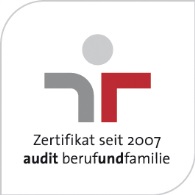 Magistrat der Stadt BremerhavenMagistratskanzlei / afz Schuldner- und Insolvenzberatung in Bremerhaven GmbHPostfach 21 03 60, 27524 Bremerhaven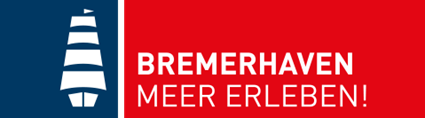 Für die Nutzung von Jitsi durch die afz Schuldner- und Insolvenzberatung in Bremerhaven GmbH besteht mit der afz Schuldner- und Insolvenzberatung in Bremerhaven GmbH und dem Magistrat der Stadt Bremerhaven eine gemeinsame Verantwortung im Sinne von Art. 26 DSGVO. Verantwortung des MagistratsDer Magistrat lässt Jitsi über den Betrieb für Informationstechnologie (BIT) als Auftragsdatenverarbeitung betreiben und ist somit verantwortlich für die technische Sicherheit des Systems.Verantwortung der afz Schuldner- und Insolvenzberatung in Bremerhaven GmbHDer afz Schuldner- und Insolvenzberatung in Bremerhaven GmbH wird eine Nutzung der Videokonferenzplattform für die Arbeit eingeräumt. Die afz Schuldner- und Insolvenzberatung in Bremerhaven GmbH ist somit Verantwortlicher insofern es die Organisation oder den Inhalt von Videokonferenzen betrifft. Angedacht sind innerbetriebliche Videokonferenzen sowie Konferenzen, Einzelgespräche für Ratsuchende und Schulungen zu Themen der Schuldnerberatung.Rechte der betroffenen PersonenInformationspflichten gemäß Art. 13 & Art. 14 DSGVODie Informationspflichten, insofern sie die technische Seite betreffen, werden vom Magistrat der Stadt Bremerhaven sichergestellt.Die Informationspflichten, insofern sie die organisatorische oder inhaltliche Seite betreffen, werden von der afz Schuldner- und Insolvenzberatung in Bremerhaven GmbH sichergestellt.Rechte der betroffenen Personen gemäß Art. 16 – 20 DSGVODie Rechte der betroffenen Personen, insofern es die technische Seite betrifft, werden durch den Magistrat der Stadt Bremerhaven sichergestellt. Es werden über die Dauer einer aktiven Videokonferenz hinaus keine personenbezogenen Daten durch das System verarbeitet oder gespeichert.Die Rechte der betroffenen Personen, insofern es die organisatorische oder inhaltliche Seite betrifft, werden durch die afz Schuldner- und Insolvenzberatung in Bremerhaven GmbH sichergestellt.Recht der betroffenen Personen gemäß Art. 21 DSGVODas Recht auf Widerspruch der betroffenen Personen aus technischer Sicht ist für die Datenverarbeitung durch Jitsi nicht anwendbar, da keine Daten über die Dauer einer aktiven Teilnahme an einer Videokonferenz hinaus durch das System verarbeitet oder gespeichert werden.Insofern es die organisatorische oder inhaltliche Seite betrifft, wird dieses Recht durch die afz Schuldner- und Insolvenzberatung in Bremerhaven GmbH sichergestellt.Automatisierte Entscheidungen im Einzelfall einschließlich Profiling gemäß Art. 22 DSGVODurch das System werden keine automatisierten Entscheidungen getroffen oder Profiling betrieben.